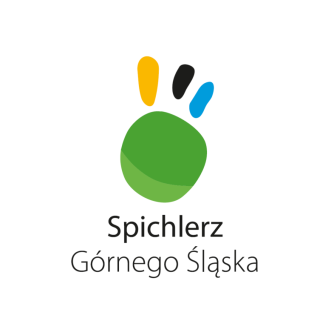 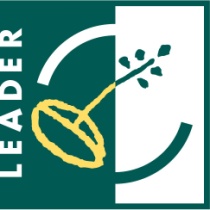 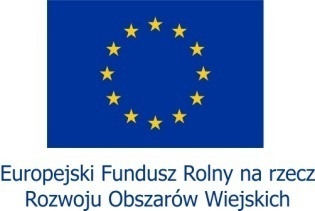 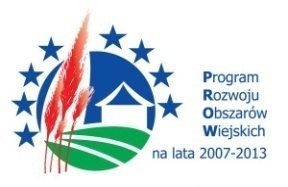 Europejski Fundusz Rolny na rzecz Rozwoju Obszarów Wiejskich: Europa inwestująca w obszary wiejskie. Fundacja Lokalna Grupa Działania „Spichlerz Górnego Śląska” współfinansowana jest ze środków Unii Europejskiej w ramach Osi 4 – LEADER Programu Rozwoju Obszarów Wiejskich na lata 2007-2013.Załącznik nr 1Zgłoszenie do udziału w konkursie na inicjatywę oddolnąDane podmiotu zgłaszającego propozycję inicjatywy oddolnejOpis propozycji inicjatywy oddolnejdziałania realizowane w ramach operacji,dostępność dla wszystkich mieszkańców LGD,oryginalność,zgodność tematyki z Lokalną Strategią Rozwoju,stopień realizacji celu konkursu.Budżet projektuHarmonogram projektuPodpis osób uprawnionych do reprezentacji zgodnie ze Statutem………………………………………….………………………………………….Nazwa organizacjiAdresKRSOsoba do kontaktuNr telefonuLp.Zadaniekwota bruttouwagi123456789Lp.Działania w ramach projektuTermin realizacji123456